【ipadによる検索画面の流れ】1：月を選択　　　　　　　　　　　　　　　　　　　　　　　　　　　　　　　　　2：日を選択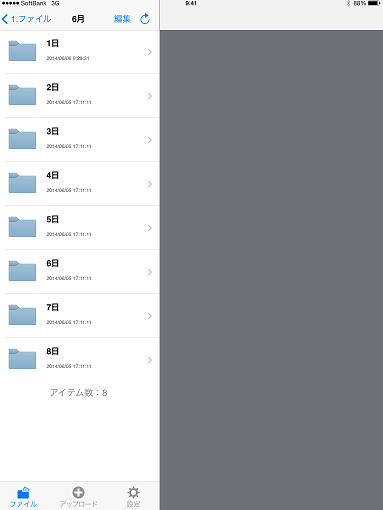 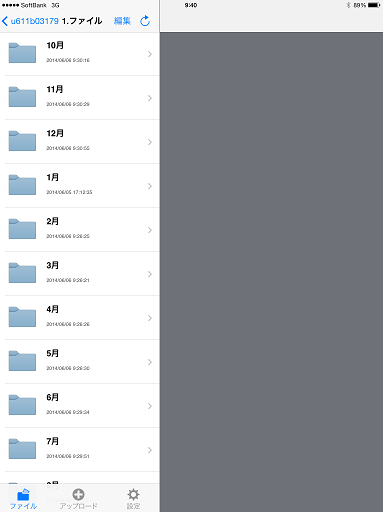 3.荷主名を選択　　　　　　　　　　　　　　　　　　　　　　4.商品区分を選択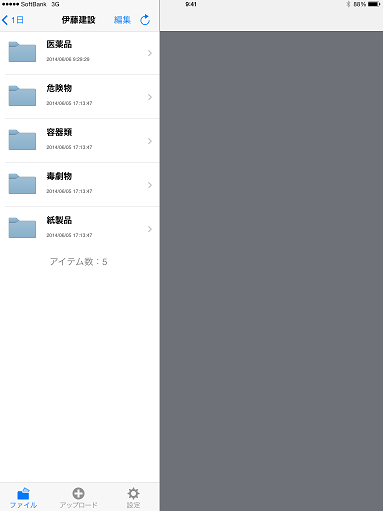 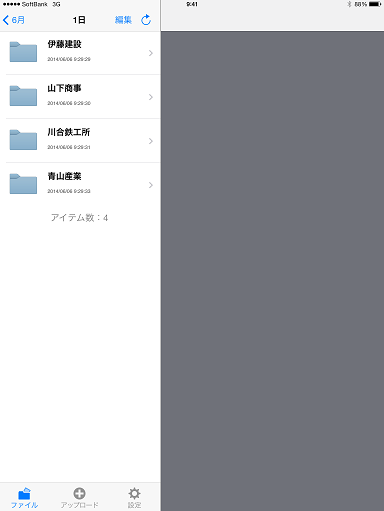 5.運行区分を選択　　　　　　　　　　　　　　　　　　　　6.ここまでのキーワードですべてのファイルが検索されます　　　　　　　　　　　　　　　　　　　　　　　　　　　　　　修正や変更分及び追加分もすべてサムネイル表示されます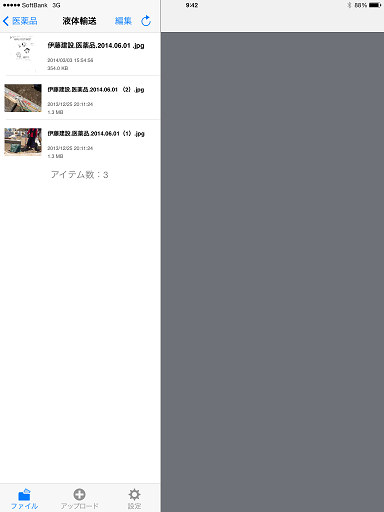 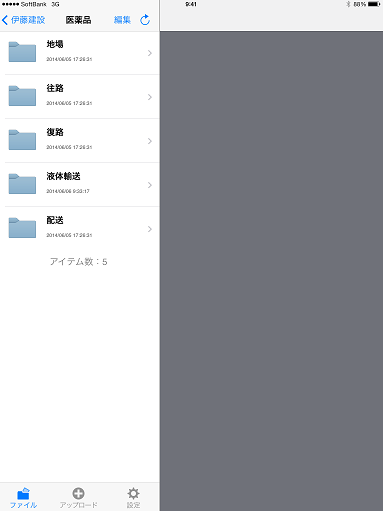 7.サムネイル表示から、業務に必要なファイルを選択　　　　　　　8.ファイルがダウンロードされます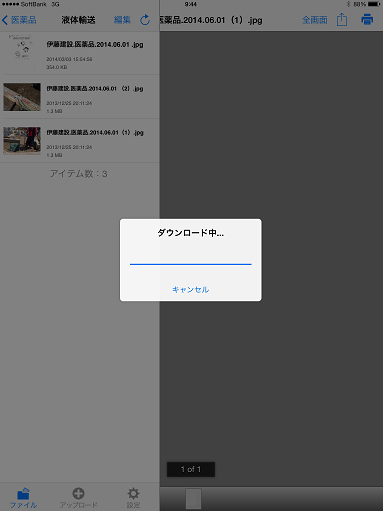 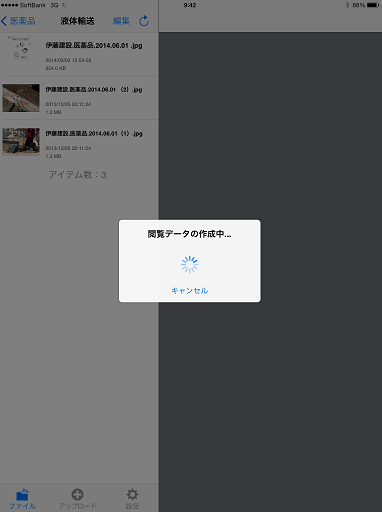 9.サムネイル表示から指定のフォルダーが画像表示しました　　10.全画面表示されました　　　　　　　　　　　　　　　　　　　　　　　　　　　　　　　この後、プリントが必要なら、ipadで複合機から出力できます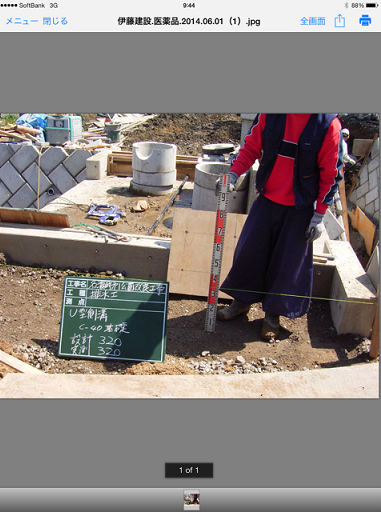 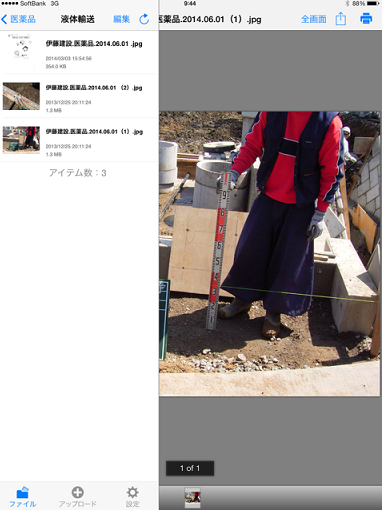 